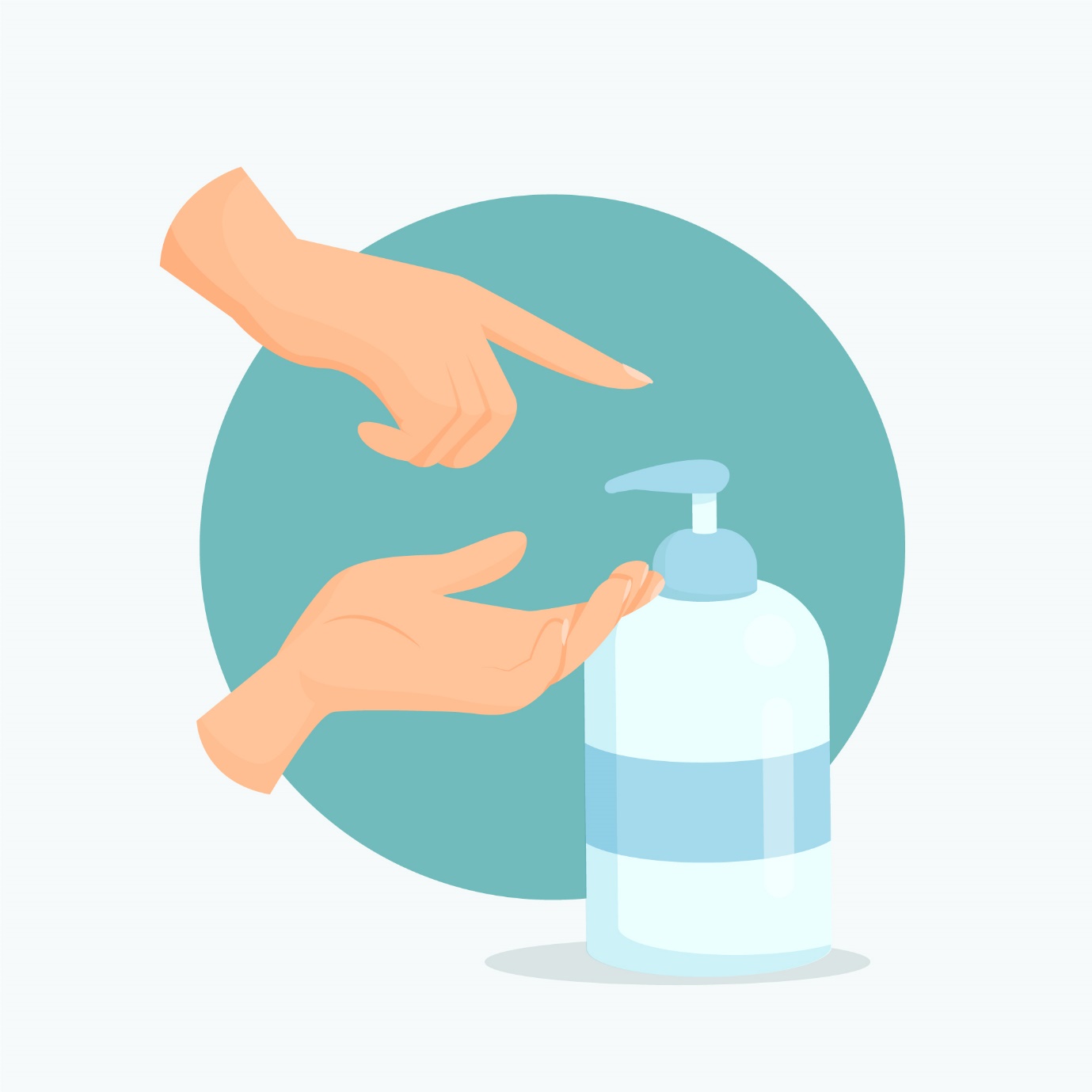 Bitte Hände desinfizieren!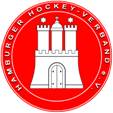 